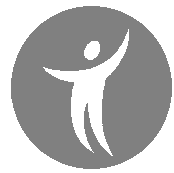 ΑΙΤΗΣΗ ΣΥΜΜΕΤΟΧΗΣ ΣΤΟ ΠΡΟΓΡΑΜΜΑ«ΠΑΙΖΟΥΜΕ ΒΙΒΛΙΟ;»Όνομα Σχολικής Μονάδας:…………………………………………………………………..Ταχυδρομική Δ/νση Σχολικής Μονάδας Οδός :………………………………………………………..  Αριθμός…………………………..  Πόλη……………………………………………………………………………………………………..Τηλέφωνο :…………………………..   Ε-Mail:…………………………………………………..Όνομα Διευθυντή/Διευθύντριας:……………………………………………………….Όνομα Υπεύθυνου Εκπαιδευτικού:………………………………………………………Τάξη: …………….      Τμήμα  :……………….    Αρ. Μαθητών :……………………Ημερομηνία…………………………………………………………………………………………..                                                                                                            Ο/Η Αιτ…………………………………..                                                                                       (Υπογραφή)